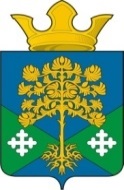 Российская ФедерацияСвердловская областьКамышловский муниципальный районДУМА ВОСТОЧНОГО СЕЛЬСКОГО ПОСЕЛЕНИЯ(четвертый созыв)Р Е Ш Е Н И Е24.12.2020г.                                                                                                        № 101п. Восточный                                                                                             О внесении изменений в решение Думы МО «Восточное сельское поселение» от 24 октября 2018 года № 9 «Об утверждении Положения об оплате труда работников органов местного самоуправления МО «Восточное сельское поселение» (в редакции решения от 21.11.2018 №13, от 24.12.2019 №71)Согласно рекомендациям по вопросам внедрения системы комплексной оценки деятельности муниципальных служащих, руководствуясь статьей 22 Устава  муниципального образования «Восточное сельское поселение», Дума муниципального образования «Восточное сельское поселение»РЕШИЛА:1.Внести в Положение об оплате труда работников органов местного самоуправления МО «Восточное сельское поселение», утвержденного решением Думы МО «Восточное сельское поселение» от 24 октября 2018 года № 9  следующие изменения: 1)  Приложение № 1 изложить в новой редакции (прилагается)2)  Приложение № 2 изложить в новой редакции (прилагается)3)  Приложение № 3 изложить в новой редакции (прилагается)          2. Опубликовать настоящее решение в газете  Камышловские известия  и  разместить  на официальном  сайте http://vostochnoesp.ru.)3. Настоящее решение вступает в силу с момента его подписания и распространяет свое действие на правоотношения, возникшие с 1 января 2020 года.4. Контроль   за выполнением  настоящего  решения  возложить на  председателя  депутатской  комиссии по  финансово-экономической политике Фарносову  Н.Ю.Приложение № 1 РАЗМЕРЫОПЛАТА ТРУДА ГЛАВЫ МУНИЦИПАЛЬНОГО ОБРАЗОВАНИЯ,ОСУЩЕСТВЛЯЮЩЕГО ПОЛНОМОЧИЯ НА ПОСТОЯННОЙ ОСНОВЕТаблица № 2 Приложение № 2  РАЗМЕРЫДОЛЖНОСТНЫХ ОКЛАДОВ МУНИЦИПАЛЬНЫХ СЛУЖАЩИХ ОРГАНОВМЕСТНОГО САМОУПРАВЛЕНИЯ И МУНИЦИПАЛЬНЫХ ОРГАНОВ,ВОСТОЧНОЕ СЕЛЬСКОЕ ПОСЕЛЕНИЕТаблица № 3 Приложение № 3 РАЗМЕРЫДОЛЖНОСТНЫХ ОКЛАДОВ РАБОЧИХ И МЛАДШЕГО ОБСЛУЖИВАЮЩЕГОПЕРСОНАЛА, ЗАНЯТЫХ ОБСЛУЖИВАНИЕМ ОРГАНОВ МЕСТНОГОСАМОУПРАВЛЕНИЯ ИЛИ МУНИЦИПАЛЬНЫХ ОРГАНОВВОСТОЧНОЕ СЕЛЬСКОЕ ПОСЕЛЕНИЕТаблица № 4 Председатель Думы                                                      Восточного сельского поселения_____________ А.Л. МакаридинГлава                                                      Восточного сельского поселения________________ Н.С. ЖурскийN 
п/пНаименование должности муниципальной службыРазмеры должностных   
окладов (в рублях)   Размеры должностных   
окладов (в рублях)   N 
п/пНаименование должности муниципальной службыминимальныймаксимальный1.Глава сельского поселения21 088     21 721N 
п/пНаименование должности муниципальной службыРазмеры должностных   
окладов (в рублях)   Размеры должностных   
окладов (в рублях)   N 
п/пНаименование должности муниципальной службыминимальныймаксимальный1.Заместитель главы администрации13 09113 4842.Заместитель главы администрации по социальным вопросам11 60611 9543.Ведущий специалист – главный бухгалтер9 2939 5724.Ведущий специалист 8 6298 8884.Специалист 1 категории8 1828 427 N 
п/пНаименование должности муниципальной службыРазмеры должностных   
окладов (в рублях)   Размеры должностных   
окладов (в рублях)   N 
п/пНаименование должности муниципальной службыминимальныймаксимальный1.Инспектор по первичному воинскому учету7 0468 250